附件：赣州蓉江新区2021年大学毕业见习生报名表备注：附见习学员学历证、报到证、身份证复印件。姓   名性  别性  别性  别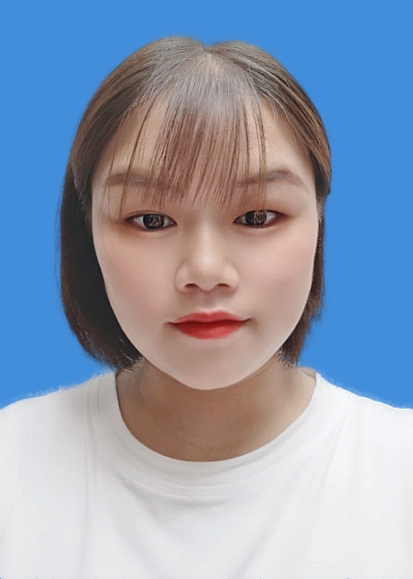 民   族出生年月出生年月出生年月政治面貌特长特长特长身份证号码联系电话联系电话联系电话毕业院校专业专业专业全日制学历毕业时间毕业时间毕业时间申报见习单位申报见习单位申报见习岗位申报见习岗位申报见习岗位在大学期间受过何种奖励或处分招收单位意 见2021年  月  日 2021年  月  日 2021年  月  日 2021年  月  日 2021年  月  日 2021年  月  日 2021年  月  日 2021年  月  日 2021年  月  日 区人力资源和社会保障部门意见2021年  月  日 2021年  月  日 2021年  月  日 2021年  月  日 2021年  月  日 2021年  月  日 2021年  月  日 2021年  月  日 2021年  月  日 